Nr postępowania ZP.271.1.4.2023  		ZamawiajacyGMINA STAWIGUDA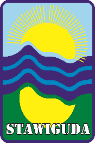 11-034 Stawiguda, ul. Olsztyńska 10tel.: 89 512 62 02 www.stawiguda.pl   przetargi@stawiguda.plDotyczy: postępowania w sprawie udzielenia zamówienia publicznego pn. „Realizacja zadań polegających na budowie ciągów pieszo - rowerowych oraz oświetlenia  w ramach zadania „Chronimy przyrodę w gminie Stawiguda”.”.Zgoda na przedłużenie terminu związania ofertąJa niżej podpisany: ……………………………………………………………………………………………………………………………… imię i nazwisko Jako upoważniony do reprezentowania Wykonawcy:…………………………………………………………………………… nazwa wykonawcy oświadczam, że wyrażam zgodę na przedłużenie terminu związania ofertą o okres kolejnych 30 dni, zgodnie z wnioskiem Zamawiającego w sprawie przedłużenia terminu związania ofertą, tj. do dnia 
27 kwietnia 2023 r. oraz oświadczam, że jestem związany ofertą w postępowaniu o udzielenie zamówienia publicznego pn.: „Realizacja zadań polegających na budowie ciągów pieszo - rowerowych oraz oświetlenia w ramach zadania „Chronimy przyrodę w gminie Stawiguda”, na okres kolejnych 30 dni. …………….……………………….Miejscowość / Data…………………………………………Dokument powinien być podpisanyelektronicznie przez osobę/y upoważnionedo reprezentowania Wykonawcy